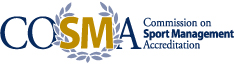 SUMMARY OF ACCREDITATION STATUSNorth Greenville UniversityIn accordance with the COSMA Accreditation Process Manual (April 2016, p. 28), this summary of accreditation status describes the formal action taken by the Commission on Sport Management Accreditation (COSMA) Board of Commissioners with regard to an academic unit/sport management program seeking accreditation for its sport management programs by COSMA.Profile of Accredited Academic Unit/Sport Management ProgramType of Program:			Bachelor of Science in Sport ManagementTracks in: Business, Coaching and Sport MinistryAccreditation Decision HistoryHistory:				“Accredited with Notes” in February 2017The COSMA Board of Commissioners reviewed North Greenville University’s Bachelor of Science in Sport Management (with tracks in Business, Coaching and Sport Ministry) in February 2017. The review was based on the eight COSMA accreditation principles that require an academic unit/sport management program to show that its program displays excellence in undergraduate sport management education and continuous improvement through COSMA’s developmental approach (Accreditation Principles and Self Study Preparation Manual, May 2016, p. 1).On February 1, 2017, the COSMA Board of Commissioners determined that North Greenville University demonstrated that it meets these principles, that its program is consistent with the continuous improvement and excellence in sport management education that COSMA has established and should receive recognition for a seven-year period up to February 2024.Additional Reporting RequirementsNorth Greenville University’s Bachelor of Science in Sport Management degree is “Accredited with Notes.” “Accredited with Notes” indicates that certain principles of COSMA have not been met. The academic unit is required to address the Notes on an annual basis until those concerns are dealt with by the academic unit and accepted by COSMA. The academic unit has up to two years to eliminate the deficiencies identified in the Notes. If the deficiencies are not removed within the required two-year period, the BOC may place it on probation (Accreditation Process Manual, April 2016, pp. 30-31).Principle 1: Outcomes AssessmentIssue: Provide revised operational goals that are specific and measurable, report data for each measure and provide an analysis of the data and how the data will be used to guide program operations (close the loop).Note 1: OEG 6 was not included in the resubmission – is it still part of your outcomes assessment plan? If so, include a revised OEG 6 in the next Annual Report.Outcome: Resolved.Principle 2: Strategic PlanningIssue: The strategic plan does not include incorporation of the results of the student learning outcomes data and operational effectiveness data and how the strategies and action plans are informed by the outcomes and assessment plan (closing the loop).Note 2: Clarify if OEGs 4-6 have been eliminated; if not, submit them with the Summary of Data and Use of Results sections in the next Annual Report.Outcome: Resolved.Principle 5: Scholarly and Professional ActivitiesIssue: Provide evidence that faculty have been notified about the financial resources available to them for professional development and how faculty are allowed time and financial support for professional development.Note 3: Provide an update (e.g., notes from next departmental meeting, etc.) in the next Annual Report as to whether time and/or financial support have improved since the clarification of these resources by the Dean. Outcome: Resolved.Principle 7.7 External Accountability (added by BOC)Issue: Updated requirements related to student achievement data and transparency.Note 4: Using the required, provided template, update your program’s website to reflect your accreditation status and to provide up-to-date student achievement data.Outcome: Resolved.Principle 8: Educational InnovationIssue: Submit a revised response to Principle 8, self-study guidelines 2 and 3.Note 5: Submit a response to self study guideline #2: A description of how the program encourages educational innovation. Consider broadening the idea of innovation to include volunteer work, collaborations, pedagogy, social media, etc. One effective practice may be to form an educational innovation committee. The program provided a robust explanation of the other elements of this Principle.Outcome: Resolved.Reaffirmation of Accreditation:  February 2024